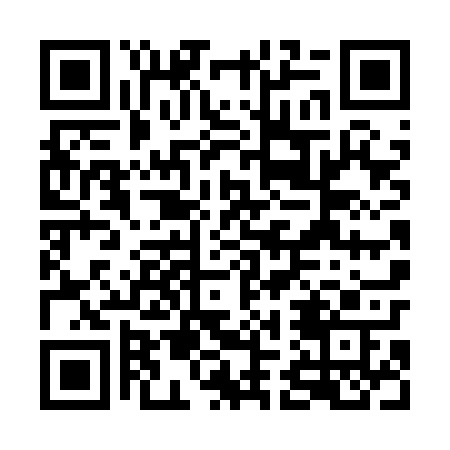 Ramadan times for Kozanki, PolandMon 11 Mar 2024 - Wed 10 Apr 2024High Latitude Method: Angle Based RulePrayer Calculation Method: Muslim World LeagueAsar Calculation Method: HanafiPrayer times provided by https://www.salahtimes.comDateDayFajrSuhurSunriseDhuhrAsrIftarMaghribIsha11Mon4:104:106:0411:513:435:395:397:2612Tue4:084:086:0211:513:445:415:417:2813Wed4:054:055:5911:503:465:435:437:3014Thu4:034:035:5711:503:475:445:447:3215Fri4:004:005:5511:503:495:465:467:3416Sat3:583:585:5211:503:505:485:487:3617Sun3:553:555:5011:493:515:505:507:3818Mon3:523:525:4811:493:535:525:527:4019Tue3:503:505:4511:493:545:535:537:4220Wed3:473:475:4311:483:565:555:557:4421Thu3:453:455:4111:483:575:575:577:4622Fri3:423:425:3811:483:585:595:597:4823Sat3:393:395:3611:484:006:006:007:5024Sun3:363:365:3411:474:016:026:027:5225Mon3:343:345:3111:474:026:046:047:5426Tue3:313:315:2911:474:046:056:057:5627Wed3:283:285:2711:464:056:076:077:5928Thu3:253:255:2411:464:066:096:098:0129Fri3:223:225:2211:464:086:116:118:0330Sat3:203:205:2011:454:096:126:128:0531Sun4:174:176:1712:455:107:147:149:071Mon4:144:146:1512:455:127:167:169:102Tue4:114:116:1312:455:137:187:189:123Wed4:084:086:1012:445:147:197:199:144Thu4:054:056:0812:445:157:217:219:175Fri4:024:026:0612:445:177:237:239:196Sat3:593:596:0312:435:187:247:249:217Sun3:563:566:0112:435:197:267:269:248Mon3:533:535:5912:435:207:287:289:269Tue3:503:505:5712:435:227:307:309:2910Wed3:473:475:5412:425:237:317:319:31